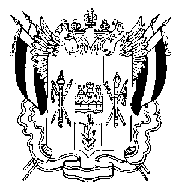  АДМИНИСТРАЦИЯ ВЕСЕЛОВСКОГО РАЙОНА ПОСТАНОВЛЕНИЕ06 февраля 2013 года № 81Об утверждении Административногорегламента по предоставлению муниципальной услуги  «Заключение дополнительных соглашений к договорам аренды объектов муниципальной собственности (за исключением земельных участков)»В соответствии с Федеральным законом  от 6 октября 2003 года №131-ФЗ «Об общих принципах организации местного самоуправления в Российской Федерации», Федеральным законом от 27 июля 2010 года № 210-ФЗ «Об организации предоставления государственных и муниципальных услуг», в целях оптимизации деятельности Администрации Веселовского района, руководствуясь Уставом муниципального образования «Веселовский район»,ПОСТАНОВЛЯЮ:1. Утвердить Административный регламент по предоставлению муниципальной услуги «Заключение дополнительных соглашений к договорам аренды объектов муниципальной собственности (за исключением земельных участков)».2. Обеспечить размещение утвержденного административного регламента на официальном сайте  администрации Весёловского района.3.  Постановление Администрации Весёловского района от 18.09.2012 № 679 «Об утверждении административного регламента по предоставлению муниципальной услуги «Заключение дополнительных соглашений к договорам аренды муниципального имущества (за исключением земельных участков)» и  Постановление Администрации Весёловского района от 25.12.2012 №1056 «О внесении изменений в постановление Администрации Веселовского района № 679 от 18.09.2012 «Об утверждении административного регламента по предоставлению муниципальной услуги «Заключение дополнительных соглашений к договорам аренды муниципального имущества (за исключением земельных участков)» считать утратившими силу. 4. Контроль  выполнения настоящего постановления  оставляю за собой.Глава  Весёловского района                                           В.А.Антонов			Исп. Н.А.МасловаСогласовано:Г.П.Митяева                      А.Ю.Киреев                   УТВЕРЖДЕН                   постановлением                      Администрации    Весёловского  района                     от 06.02.2013 года № 81АДМИНИСТРАТИВНЫЙ  РЕГЛАМЕНТпо предоставлению  муниципальной услуги «Заключение дополнительных соглашений к договорам аренды объектов муниципальной собственности (за исключением земельных участков)»Глава 1. ОБЩИЕ ПОЛОЖЕНИЯСтатья 1. Цели и предмет административного регламента.   1.Настоящий административный регламент разработан в целях повышения качества предоставления и доступности муниципальной услуги «Заключение дополнительных соглашений к договорам аренды объектов муниципальной собственности (за исключением земельных участков)» и создания комфортных условий для ее получения.     2.Настоящий административный регламент определяет порядок, сроки и последовательность действий, организацию работы администрации Весёловского района по оказанию данной муниципальной услуги.    3.Предметом настоящего административного регламента является муниципальная услуга по заключению дополнительных соглашений к договорам аренды объектов муниципальной собственности (за исключением земельных участков).Статья 2. Основные понятия, используемые в административном регламенте.      В настоящем административном регламенте используются следующие основные понятия:1.Муниципальная услуга, предоставляемая органом местного самоуправления (далее - муниципальная услуга) - деятельность по реализации функций органа местного самоуправления (далее - орган, предоставляющий муниципальные услуги), которая осуществляется по запросам заявителей в пределах полномочий органа, предоставляющего муниципальные услуги, по решению вопросов местного значения, установленных в соответствии с Федеральным законом от 6 октября 2003 года № 131-ФЗ «Об общих принципах организации местного самоуправления в Российской Федерации», Уставами муниципальных образований и переданными полномочиями сельскими поселениями Веселовского  района.     2.Заявитель - физическое или юридическое лицо либо их уполномоченные представители, обратившиеся в орган, предоставляющий муниципальные услуги, с запросом о предоставлении муниципальной услуги, выраженным в письменной форме.     3.Административный регламент - нормативный правовой акт, устанавливающий порядок предоставления муниципальной услуги и стандарт предоставления муниципальной услуги;     4.Предоставление муниципальных услуг в электронной форме - предоставление муниципальных услуг с использованием информационно-телекоммуникационных технологий, в том числе с использованием портала муниципальных услуг, многофункциональных центров, универсальной электронной карты и других средств, включая осуществление  в рамках такого предоставления электронного взаимодействия между государственными органами, органами местного самоуправления, организациями и заявителями;Глава 2.   СТАНДАРТ ПРЕДОСТАВЛЕНИЯ МУНИЦИПАЛЬНОЙ УСЛУГИСтатья 3. Наименование муниципальной услуги.            Муниципальная услуга «Заключение дополнительных соглашений к договорам аренды объектов муниципальной собственности (за исключением земельных участков)» на территории Весёловского района Ростовской области. Статья 4.Наименование органа, предоставляющего муниципальную услугу и                                                                                       организации, участвующие в предоставлении муниципальной услуги.Муниципальная услуга предоставляется Администрацией Веселовского района, непосредственно специалистами сектора по имущественным и земельным отношениям Администрации Веселовского района (далее – специалисты сектора ИЗО).В предоставлении муниципальной услуги может быть задействовано Муниципальное автономное учреждение Весёловского района «Многофункциональный центр по предоставлению государственных и муниципальных услуг» (далее-МФЦ);В целях получения документов, необходимых для предоставления муниципальной услуги осуществляется межведомственное взаимодействие с:            1.Органами местного самоуправления поселений;            2.Территориальным органом Федеральной  налоговой службы;            3.Иными органами и организациями, имеющими сведения, необходимые для предоставления муниципальной услуги; Администрация Весёловского района не вправе требовать от заявителя представления документов, которые находятся в их распоряжении, распоряжении иных государственных органов, органов местного самоуправления либо подведомственных государственным органам или органам местного самоуправления организаций в соответствии с нормативными правовыми актами Российской Федерации, нормативными правовыми актами субъектов Российской Федерации, муниципальными правовыми актами, за исключением, если такие документы включены в перечень необходимых и обязательных.Статья 5.Сведения о конечном результате предоставления  муниципальной услуги.	1.  Результатом предоставления муниципальной услуги является: - заключение дополнительного соглашения к договору аренды муниципального имущества.2. Процедура предоставления услуги завершается путем получения заявителем  следующих документов:- дополнительного соглашения к договору аренды муниципального имущества;-уведомления об отказе в предоставлении муниципальной услуги.Статья 6. Срок предоставления муниципальной услуги.	Срок предоставления муниципальной услуги не должен превышать 60 календарных дней с момента регистрации поступившего заявления с приложением документов, необходимых для предоставления муниципальной услуги, перечисленных в статье 8 настоящего регламента.Статья 7.Нормативно правовые акты, регулирующие предоставлениемуниципальной услуги.            Предоставление муниципальной услуги регулируется и осуществляется в соответствии с:- Гражданский кодекс РФ от 26.01.1996 № 14-ФЗ (гл.29; ст. 450, 451, 452).Статья 8.Перечень документов, необходимых для получения муниципальной услуги.Предоставление муниципальной услуги осуществляется на основании:- подачи арендатором заявления о заключении дополнительного соглашения к договору аренды объекта муниципальной собственности (за исключением земельных участков), либо его представителя, полномочия которого подтверждаются доверенностью;- для оказания услуги необходимо представить  следующие документы:Статья9.Основания для отказа в приёме документов, необходимых для предоставления муниципальной услуги.Основанием для отказа в приёме документов, необходимых для предоставления муниципальной услуги «Заключение дополнительных соглашений к договорам аренды объектов муниципальной собственности (за исключением земельных участков)» является установление несоответствия комплектности представленных документов. Статья 10.Основания для отказа в предоставлении муниципальной услуги. В предоставлении муниципальной услуги может быть отказано на следующих основаниях:  - Несоответствие хотя бы одного из документов по форме или содержанию требованиям действующего законодательства, а также содержание в документе не оговоренных приписок и исправлений, серьезных повреждений, не позволяющих однозначно истолковать содержание документа, а также в случае изготовления документа карандашом; - Предоставление заявителем недостоверных сведений; - Обращение за получением муниципальной услуги ненадлежащего лица; - Требование заявителя выдать документ в срок меньший, чем установлено для данного вида документа настоящим административным регламентом и действующим законодательством Российской Федерации; - Если заявитель не устранит причины, препятствующие  подготовке документов в срок, указанный в уведомлении о приостановлении; Предоставление муниципальной услуги может быть приостановлено на следующих основаниях:- при поступлении от заявителя письменного заявления о приостановлении предоставления муниципальной услуги;- на основании определения или решения суда.Статья 11. Сведения о стоимости предоставления муниципальной услуги.Муниципальная услуга носит заявительный характер и предоставляется Администрацией Весёловского района бесплатно. твий.Размер и порядок луги, может взиматьсСтатья 12.Сроки ожидания при предоставлении муниципальной услуги.1. Максимальное время ожидания в очереди при подаче заявки для предоставления муниципальной услуги не должно превышать 30 минут.2. Максимальное время ожидания в очереди для получения консультации не должно превышать 15 минут.3. Максимальное время ожидания в очереди для получения результата предоставления муниципальной услуги  не должно превышать 15 минут.Статья 13.Условия и сроки приема и консультирования заявителей.1. Прием и консультирование граждан по вопросам, связанным с предоставлением муниципальной услуги, осуществляется в соответствии со следующим графиком: суббота, воскресенье — выходные дни.           2. Общий максимальный срок приема документов не может превышать 15 минут.Статья 14. Требования к оборудованию мест оказания муниципальной услуги.1. Приём граждан для оказания муниципальной услуги осуществляется согласно графику работы, указанному в статье  13 главы  2 настоящего Административного регламента, в МФЦ- ежедневно, кроме субботы и воскресенья, с 8-00 до 17-00.2. Помещения, выделенные для предоставления муниципальной услуги, соответствуют санитарно-эпидемиологическим правилам.3. Для ожидания гражданам отводится специальное место, оборудованное стульями.4. Рабочие места работников, осуществляющих рассмотрение обращений граждан, оборудованы средствами вычислительной техники (как правило, один компьютер с доступом к информационным ресурсам администрации, информационно-справочным системам) и оргтехникой, позволяющими организовать исполнение функции в полном объеме (выделяются бумага, расходные материалы, канцелярские товары в количестве, достаточном для исполнения функции по рассмотрению обращений граждан).5. Места для проведения личного приема граждан оборудованы стульями, столами, обеспечены канцелярскими принадлежностями для написания письменных обращений, имеются информационные стенды.6. В местах предоставления муниципальной услуги предусмотрены оборудованные доступные места общественного пользования (туалеты).7. Должностные лица, ответственные за исполнение муниципальной услуги, имеют при себе таблички на рабочих местах с указанием фамилии, имени, отчества и занимаемой должности.Статья 15.Показатели доступности и качества муниципальной услуги.1.Основными принципами предоставления муниципальной услуги являются:- правомерность предоставления муниципальной услуги;- заявительный порядок обращения за предоставлением муниципальной услуги;- открытость деятельности Администрации Веселовского района;  -доступность обращения за предоставлением муниципальных услуг и предоставление муниципальных услуг, в том числе для лиц с ограниченными возможностями здоровья;- возможность получения муниципальных услуг в электронной форме, если это не запрещено    законом.2. При получении муниципальной услуги заявители имеют право на:- получение муниципальной услуги своевременно и в соответствии со стандартом предоставления муниципальной услуги;- получение полной, актуальной и достоверной информации о порядке предоставления муниципальной услуги, в том числе в электронной форме;- получение государственных и муниципальных услуг в электронной форме, если это не запрещено законом, а также в иных формах, предусмотренных законодательством Российской Федерации, по выбору заявителя;-досудебное (внесудебное) рассмотрение жалоб (претензий) в процессе получения муниципальной услуги;- получение муниципальной услуги в многофункциональном центре (МФЦ) в соответствии с соглашениями, заключенными между МФЦ и администрацией Весёловского района.Статья 16. Особенности предоставления муниципальных услуг  в электронной форме.    1. В электронной форме получатель муниципальных услуг может направить обращение о предоставлении муниципальной услуги с необходимыми документами с использованием электронной цифровой подписи в приемную официального сайта администрации Весёловского района в сети Интернет http://www.veselorn.donland.ru.    2. При предоставлении муниципальных услуг в электронной форме осуществляются:-предоставление в установленном порядке информации заявителям и обеспечение доступа заявителей к сведениям о муниципальных услугах;- подача заявителем запроса и иных документов, необходимых для предоставления муниципальной услуги, и прием таких запросов и документов с использованием единого портала муниципальных услуг;-получение заявителем сведений о ходе выполнения запроса о предоставлении муниципальной услуги;-взаимодействие администрации района, органов, предоставляющих  муниципальные услуги, иных органов, органов местного самоуправления сельских поселений, организаций, участвующих в предоставлении муниципальных услуг;- получение заявителем результата предоставления муниципальной услуги, если иное не установлено федеральным законом;   3. Администрация Весёловского района предоставляет в иные государственные органы, органы местного самоуправления, организации документы и информацию, необходимые для предоставления государственных и муниципальных услуг, а также получает от иных государственных органов, органов местного самоуправления сельских поселений, организаций такие документы и информацию.Глава 3.    СОСТАВ, ПОСЛЕДОВАТЕЛЬНОСТЬ И СРОКИ ВЫПОЛНЕНИЯ АДМИНИСТРАТИВНЫХ ПРОЦЕДУР, ТРЕБОВАНИЯ К ПОРЯДКУ ИХ ВЫПОЛНЕНИЯ, В ТОМ ЧИСЛЕ ОСОБЕННОСТИ ВЫПОЛНЕНИЯ АДМИНИСТРАТИВНЫХ ПРОЦЕДУР В ЭЛЕКТРОННОЙ ФОРМЕ.Статья 17.Описание заявителей, имеющих право на получение муниципальной услуги. Имеют право на получение муниципальной услуги «Заключение дополнительных соглашений к договорам аренды объектов муниципальной собственности (за исключением земельных участков)»: - физические и юридические лица арендующие объекты муниципальной собственности (за исключением земельных участков).От имени  физического и юридических лиц заявление о предоставлении муниципальной услуги могут подавать: -представители, действующие в силу полномочий, основанных на доверенности. Статья 18.Порядок информирования о порядке предоставления муниципальной услуги.1. Информация о порядке предоставления муниципальной услуги выдается непосредственно специалистами сектора по имущественным и земельным отношениям Администрации Веселовского района:- при личном обращении граждан или их представителей;- с использованием средств телефонной связи;   -посредством письменного обращения граждан или их представителей;   -публикации в средствах массовой информации;   -размещается на информационных стендах в помещении Администрации района; - на официальном сайте муниципального образования «Веселовский район» http://www.veselorn.donland.ru.- излагается в данном Регламенте.2. Сведения о месте нахождения специалистов сектора по имущественным и земельным отношениям Администрации Веселовского района, почтовом адресе для направления документов и обращений, о справочных телефонных номерах для обращений представлены в приложении № 2 к настоящему Административному регламенту.3. На информационных стендах в помещении, предназначенном для приема документов для предоставления муниципальной услуги, размещается следующая информация:извлечения из законодательных и иных нормативных правовых актов, содержащих нормы, регулирующие деятельность по оказанию муниципальной услуги;текст Административного регламента с приложениями (извлечения);блок-схема (приложение № 3 к настоящему Административному регламенту) и краткое описание порядка предоставления услуги;перечни документов, необходимых для предоставления муниципальной услуги, и требования, предъявляемые к этим документам;образцы оформления документов, необходимых для предоставления муниципальной услуги;месторасположение, график (режим) работы, номер телефона, по которому заявители могут получить информацию о документах, необходимых для получения муниципальной услуги;основания отказа в предоставлении муниципальной услуги.4. При ответах на телефонные звонки и устные обращения специалисты подробно и в вежливой (корректной) форме информируют обратившихся по интересующим их вопросам. Ответ на телефонный звонок должен начинаться с информации о наименовании органа, в который позвонил гражданин, фамилии, имени, отчестве и должности специалиста, принявшего телефонный звонок. Время разговора не должно превышать 10 минут.5. При невозможности специалиста, принявшего звонок, самостоятельно ответить на поставленные вопросы, телефонный звонок должен быть переадресован (переведен) на другое должностное лицо или же обратившемуся гражданину должен быть сообщен телефонный номер, по которому можно получить необходимую информацию.6. Заявители, представившие документы в обязательном порядке информируются специалистами:о приостановлении предоставления муниципальной услуги;об отказе в предоставлении муниципальной услуги;о сроке завершения оформления документов и возможности их получения.Статья 19.Порядок информирования при оказании  муниципальной услуги.1. Информирование о ходе предоставления муниципальной услуги осуществляется специалистами при личном контакте с заявителями, с использованием средств почтовой, телефонной связи, посредством электронной почты.2. Информация о приостановлении предоставления муниципальной услуги или об отказе в ее предоставлении направляется заявителю заказным письмом и дублируется по телефону, указанном в заявлении (при наличии соответствующих данных в заявлении).3. Информация о сроке получения заявителем сведений сообщается при подаче документов и при возобновлении предоставления муниципальной услуги после ее приостановления, а в случае сокращения срока - по указанному в заявлении телефону.4. В любое время с момента обращения, заявитель имеет право на получение сведений о прохождении процедур по предоставлению муниципальной услуги при помощи телефона или посредством личного посещения.	5. Для получения сведений о прохождении процедур по предоставлению муниципальной услуги заявителем указываются (называются) фамилия заявителя, дата и входящий номер поданной заявки. Статья 20.Порядок получения консультаций о предоставлении  муниципальной услуги.1. При консультировании посредством индивидуального устного информирования, ответственный специалист сектора по имущественным и земельным отношениям Администрации Весёловского района дает заинтересованному лицу полный, точный и оперативный ответ на поставленные вопросы. Время ожидания заинтересованного лица при индивидуальном устном консультировании не должно превышать 15 минут.         2. При консультировании по телефону, специалист сектора по имущественным и земельным отношениям администрации района должен назвать свою должность, фамилию, имя, отчество, а также наименование органа, в который обратилось заинтересованное лицо, а затем - в вежливой форме четко и подробно проинформировать обратившегося по интересующим вопросам.         3. При невозможности специалиста, принявшего звонок, самостоятельно ответить на поставленные вопросы, телефонный звонок должен быть переадресован (переведен) на другое должностное лицо, или же обратившемуся гражданину должен быть сообщен телефонный номер, по которому можно получить необходимую консультацию.4. При консультировании по письменным обращениям граждан, дается четкий и понятный ответ на поставленные вопросы, указывается фамилия, имя, отчество и номер телефона исполнителя.         5. Ответ на письменное обращение направляется по почте на адрес заявителя в срок, не превышающий 30 дней с момента поступления обращения.         6. Личный прием граждан осуществляется в соответствии с графиком личного приема граждан начальником и специалистами  сектора по имущественным и земельным отношениям Администрации Веселовского района.         7. График приема граждан доводится до сведения заинтересованных лиц по телефону: 8 (86358) 61241.           8. Личный приём граждан по вопросам предоставления муниципальной услуги проводится начальником сектора и специалистом сектора по имущественным и земельным отношениям администрации Весёловского района по адресу: почтовый индекс 347781, поселок Веселый, переулок Комсомольский, 61,   Весёловского района Ростовской области; контактный телефон:   8(86358) 61241.              Статья 21. Административные процедуры, последовательность административных действий (процедур) при предоставлении муниципальной услуги.Предоставление муниципальной услуги включает в себя следующие административные процедуры:- прием заявления,- регистрация и  рассмотрение заявления;-подготовка мотивированного отказа в письменном виде (в случае отказа или необходимости получения дополнительной информации от заявителя);- последовательность административных процедур исполнения муниципальной услуги представлена блок-схемой в Приложении 3 к настоящему административному регламенту.Статья 22. Прием заявления.     Предоставление муниципальной услуги «Заключение дополнительных соглашений к договорам аренды объектов муниципальной собственности (за исключением земельных участков)» осуществляется на основании заявления и прилагаемых к нему документов, определенных настоящим административным регламентом. Заинтересованные лица обращаются в Администрацию Весёловского района или в МФЦ с письменным заявлением о предоставлении муниципальной услуги. Форма заявления должна соответствовать приложению № 1 настоящего административного регламента, в котором указывается:- полностью фамилия, имя, отчество заявителя (заявителей);- почтовый адрес заявителя;- контактные реквизиты (телефон, адрес электронной почты).           При получении заявления (в случае подачи заявления в Администрацию района) секретарь Главы Весёловского района регистрирует поступление заявления в соответствии с установленными правилами делопроизводства и передает их Главе Весёловского района. Глава Весёловского района  после рассмотрения заявления направляет его в порядке делопроизводства в финансово-экономическое управление администрации района на оказание  муниципальной услуги. (2 дня)          Специалист финансово-экономического управления регистрирует заявление, передает начальнику финансово-экономического управления администрации района. После рассмотрения заявления, начальник финансово-экономического управления администрации района направляет заявление в сектор по имущественным  земельным отношениям администрации Весёловского района для предоставления муниципальной услуги или оформления отказа в предоставлении муниципальной услуги.(2 дня)          Сектор по имущественным и земельным отношениям Администрации Веселовского района далее принимает данное заявление для исполнения оказания муниципальной услуги. Специалист сектора по имущественным и земельным отношениям регистрирует заявление в день его поступления в журнале учета заявлений.           Днём представления заявления считается дата его поступления в администрацию Весёловского района и всех необходимых документов, предусмотренных действующим законодательством и настоящим административным регламентом.Допускается направление заявления и пакета документов по почте на адрес: 347781, пер. Комсомольский, 61, п.Весёлый, Весёловского района Ростовской области, Администрация Весёловского района.  	Статья 23. Рассмотрение заявления.В ходе приема документов от заинтересованного лица Специалист сектора ИЗО проводит проверку соответствия оформления заявления с требованиями настоящего административного регламента,  наличия всех приложений к нему, устанавливает предмет обращения, проверяет документ, удостоверяющий личность, в том числе полномочия представителя правообладателя действовать от его имени, наличие в заявлении и прилагаемых к нему документов неоговоренных исправлений, серьезных повреждений, не позволяющих однозначно истолковать их содержание. В случае если в пакете документов отсутствует какой либо документ, который может быть предоставлен органом или организацией, участвующей в процессе оказания муниципальной услуги, сотрудником сектора по имущественным и земельным отношениям администрации Весёловского района (в случае приема заявлений администрацией Весёловского района) или МФЦ делается соответствующий запрос. В приёме заявления может быть отказано в случае наличия в заявлении и прилагаемых к нему документах неоговоренных исправлений, серьезных повреждений, не позволяющих однозначно истолковать их содержание, в случае изготовления документов карандашом, а так же если отсутствует документ, который не может быть предоставлен без участия заявителя. Решение Администрации района об отказе в предоставлении муниципальной услуги может быть оспорено в судебном порядкеПри поступлении пакета документов в Сектор по имущественным и земельным отношениям администрации Весёловского района, должностное лицо, уполномоченное на оказание муниципальной услуги, проводит правовую экспертизу, согласовывает документы и подготавливает проект дополнительного соглашения к договору аренды муниципального имущества. Положения настоящего раздела Административного регламента распространяются, в том числе на услуги, предоставляемые МФЦ, а также на услуги, предоставляемые в электронном виде.При установлении факта отсутствия документа, не входящего в перечень документов «необходимых и обязательных», специалист сектора по имущественным и земельным отношениям администрации Веселовского района или МФЦ направляет запрос в соответствующие государственные или муниципальные службы о направлении соответствующего недостающего документа без участия заявителя.Статья 24.Срок выдачи и результат, который должен получить потребитель  муниципальной услуги.	    При правильном заполнении заявления и наличии всех прилагаемых документов, уполномоченный на оказание муниципальной услуги специалист сектора по имущественным и земельным отношениям администрации Весёловского района в течении  7-ми календарных дней  со дня поступления заявления( в случае, если заявление поступило в администрацию Весёловского района) осуществляет экспертизу поступивших документов и при необходимости направляет запросы в соответствующие  государственные или муниципальные службы, организации (ФНС, Администрации поселений) о предоставлении необходимых сведений.          В течении14-ти календарных дней после получения необходимых для оказания услуги документов, уполномоченный специалист  готовит проект дополнительного соглашения к договорам аренды муниципального имущества, направляет на согласование начальнику сектора по имущественным и земельным отношениям, юристу администрации Весёловского района, начальнику финансово-экономического управления, заместителю Главы Весёловского района. Срок согласования не превышает 7 календарных дней. После проведения согласования, проект дополнительного соглашения направляется в порядке делопроизводства на подпись к Главе Весёловского района. Подписанное Главой района дополнительное соглашение к договору аренды, направляется в сектор по имущественным и земельным отношениям для передачи заявителю или для передачи в МФЦ (в случае, если заявление поступило в администрацию района через МФЦ).        После получения подписанного Главой района дополнительного соглашения, специалист сектора по имущественным и земельным отношениям уведомляет заявителя о необходимости прибыть в администрацию района для его  получения.       Факт выдачи  дополнительного соглашения, отражается в книге регистрации выдачи.Срок предоставления услуги не превышает 60 календарных дней.Глава 4. ФОРМЫ КОНТРОЛЯ ЗА ИСПОЛНЕНИЕМ АДМИНИСТРАТИВНОГО РЕГЛАМЕНТАСтатья 25.Порядок и формы контроля за исполнением административного регламента.1. Формами контроля за исполнением административных процедур являются текущие и периодические проверки.Проверки проводятся с целью предупреждения, выявления и устранения нарушений требований к качеству, в том числе  к порядку  и сроку предоставления муниципальной услуги, допущенных специалистами сектора по имущественным и земельным отношениям администрации Веселовского района при выполнении ими административных действий.2. Текущий контроль соблюдения последовательности действий, определенных административными процедурами по предоставлению Муниципальной услуги, и принятием решений осуществляется начальником финансово-экономического управления администрации Веселовского района Ростовской области. 3. Текущий контроль исполнения административного регламента осуществляет начальником сектора по имущественным и земельным отношениям администрации  района Ростовской области в процессе подготовки проекта соглашения Администрации Веселовского района или в процессе подготовки ответа об отказе в предоставлении муниципальной услуги.4.Периодический контроль порядка, полноты и качества предоставления муниципальных услуг осуществляется посредством проведения внутренних аудитов должностными лицами Администрации Веселовского района Ростовской области. 5. Текущий контроль осуществляется путём проведения проверок соблюдения и исполнения положений Административного регламента, иных нормативных правовых актов Российской Федерации. 6. Контроль полноты и качества исполнения муниципальной услуги включает в себя проведение проверок, выявление и устранение нарушений прав заявителей, рассмотрение, принятие решений и подготовку ответов на обращения заявителей, содержащих жалобы на решения, действия (бездействие) должностных лиц.  7. По результатам проведенных проверок в случае выявления нарушений прав заявителей осуществляется привлечение виновных лиц к ответственности в соответствии с законодательством Российской Федерации.   8. Уполномоченный специалист сектора по имущественным и земельным отношениям  несет персональную ответственность за соблюдение сроков и порядка приема документов, за проверку документов, определение их подлинности и соответствия установленным требованиям, а также соблюдения сроков выполнения административных действий, входящих в его компетенцию.   9. Все должностные лица, участвующие в предоставлении данной муниципальной услуги, несут персональную ответственность за выполнение своих обязанностей и соблюдение сроков выполнения административных процедур, указанных в Административном регламенте. Глава 5.  ДОСУДЕБНЫЙ (ВНЕСУДЕБНЫЙ) ПОРЯДОК  ОБЖАЛОВАНИЯ РЕШЕНИЙ И ДЕЙСТВИЙ (БЕЗДЕЙСТВИЯ) ОРГАНА, ПРЕДОСТАВЛЯЮЩЕГО МУНИЦИПАЛЬНУЮ УСЛУГУ, А ТАКЖЕ ДОЛЖНОСТНЫХ ЛИЦМУНИЦИПАЛЬНЫХ СЛУЖАЩИХСтатья 26.Порядок обжалования.1. Заявитель может обратиться с жалобой в том числе в следующих случаях:- нарушение срока регистрации запроса заявителя о предоставлении муниципальной услуги;-нарушение срока предоставления муниципальной услуги;-требование у заявителя документов, не предусмотренных нормативными  правовыми актами Российской Федерации, нормативными правовыми актами субъектов Российской Федерации, муниципальными правовыми актами для предоставления муниципальной услуги;-отказ в приеме документов, предоставление которых предусмотрено нормативными правовыми актами Российской Федерации, нормативными правовыми актами субъектов Российской Федерации, муниципальными правовыми актами для предоставления муниципальной услуги, у заявителя;- отказ в предоставлении муниципальной услуги, если основания отказа не предусмотрены федеральными законами и принятыми в соответствии с ними иными нормативными  правовыми актами Российской Федерации, нормативными правовыми актами субъектов Российской Федерации, муниципальными правовыми актами;- затребование с заявителя при предоставлении муниципальной услуги платы, не предусмотренной нормативными правовыми актами Российской Федерации, нормативными правовыми актами субъектов Российской Федерации, муниципальными правовыми актами;- отказ администрации Веселовского района, должностного лица администрации Веселовского района в исправлении допущенных опечаток и ошибок в выданных в результате предоставления муниципальной услуги документах либо нарушение установленного срока таких исправлений. 2. Заявители имеют право на обжалование действий или бездействия должностных лиц в досудебном и судебном порядке.3. Заявители могут обжаловать действия или бездействие должностных лиц Главе Веселовского района, начальнику финансово-экономического управления  и начальнику сектора по имущественным и земельным отношениям администрации  Веселовского района.4. Заявители имеют право обратиться с жалобой в письменной форме на бумажном носителе, в электронной форме в администрацию района. Жалоба может быть направлена по почте, через многофункциональный центр, с использованием информационно-телекоммуникационной сети «Интернет», официального сайта администрации района, а также может быть принята при личном приеме заявителя.5. Глава Веселовского района, начальник финансово-экономического управления и начальник сектора по имущественным и земельным отношениям администрации района проводят личный прием заявителей.6. При обращении заявителей в письменной форме срок рассмотрения письменного обращения не должен превышать 15 дней с момента регистрации такого обращения, а в случае обжалования отказа должностного лица администрации района, предоставляющего муниципальную услугу, или специалиста МФЦ  в приеме документов у заявителя либо в исправлении допущенных опечаток и ошибок или в случае обжалования нарушения установленного срока таких исправлений – в течение пяти (5-ти) рабочих дней со дня ее регистрации.  Порядок продления и рассмотрения обращений в зависимости от их характера устанавливается законодательством Российской Федерации.7. Заявитель в своем письменном обращении в обязательном порядке указывает либо наименование органа, в который направляет письменное обращение, либо фамилию, имя, отчество соответствующего должностного лица, либо должность соответствующего лица, а также свои фамилию, имя, отчество,  почтовый адрес, по которому должны быть направлены ответ, уведомление о переадресации обращения, излагает суть предложения заявления или жалобы, доводы, на основании которых заявитель не согласен с решением и действием (бездействием) администрации района, должностного лица либо муниципального служащего, предоставляющего муниципальную услугу , ставит личную подпись и дату.8. Дополнительно в письменном обращении могут быть указаны:- наименование должности, фамилия, имя и отчество специалиста, решение, действие (бездействие) которого обжалуется (при наличии информации);- суть (обстоятельства) обжалуемого действия (бездействия), основания, по которым заявитель считает, что нарушены его права, свободы и законные интересы, созданы препятствия к их реализации либо незаконно возложена какая-либо обязанность;- иные сведения, которые заявитель считает необходимым сообщить.9. В случае необходимости в подтверждение своих доводов заявитель прилагает к письменному обращению документы и материалы либо их копии.10. По результатам рассмотрения обращения должностным лицом  администрации принимается решение об удовлетворении требований заявителя либо об отказе в его удовлетворении. Письменный ответ, содержащий результаты рассмотрения письменного обращения (в случае отказа в удовлетворении обращения в письменном ответе должны быть указаны основания такого отказа) направляется заявителю.11. Если в письменном обращении не указаны фамилия заявителя, направившего обращение, и почтовый адрес, по которому должен быть направлен ответ, ответ на обращение не дается.12. Администрацией при получении письменного обращения, в котором содержатся нецензурные либо оскорбительные выражения, угрозы жизни, здоровью и имуществу должностного лица, а также членов его семьи, вправе оставить обращение без ответа по существу поставленных в нем вопросов и сообщить заявителю, направившему обращение, о недопустимости злоупотребления правом.13. Если текст письменного обращения не поддается прочтению, ответ на обращение не дается, о чем сообщается заявителю, направившему обращение, если его фамилия и почтовый адрес поддаются прочтению.14. Если в письменном обращении заявителя содержится вопрос, на который заявителю многократно давались письменные ответы по существу в связи с ранее направляемыми обращениями, и при этом в обращении не приводятся новые доводы или обстоятельства, должностное лицо вправе принять решение о безосновательности очередного обращения и прекращении переписки с заявителем по данному вопросу при условии, что указанное обращение и ранее направляемые обращения направлялись  одному и тому же должностному лицу. О данном решении уведомляется заявитель, направивший обращение.15. Если ответ по существу поставленного в обращении вопроса не может быть дан без разглашения сведений, составляющих государственную или иную охраняемую федеральным законом тайну, заявителю, направившему обращение, сообщается о невозможности дать ответ по существу поставленного в нем вопроса в связи с недопустимостью разглашения указанных сведений.16. Обращение, в котором обжалуется судебное решение, возвращается гражданину, направившему обращение, с разъяснением порядка обжалования данного судебного решения.17. Заявители вправе обжаловать принятые решения в судебном порядке. Порядок подачи, порядок рассмотрения и порядок разрешения обращений, направляемых в суды, определяется законодательством Российской Федерации о гражданском судопроизводстве и судопроизводстве в арбитражных судах.18. Запрещается направлять жалобу на рассмотрение должностному лицу, решение или действие (бездействие) которого обжалуется.Приложение № 1        к административному регламентуЗАЯВЛЕНИЕРуководитель организации:должность ________________________________________________________________,Ф.И.О. __________________________, подпись ________________________________                                            (подпись, расшифровка подписи)                                               "____" ____________ 20___ г.                                                  (дата подачи заявления)Приложение № 2        к административному регламентуСведения об органе, уполномоченном на предоставление муниципальной услуги «Заключение дополнительных соглашений к договорам аренды объектов муниципальной собственности (за исключением земельных участков)»Приложение № 3        к административному регламентублок-схемапредоставления МУНИЦИПАЛЬНОЙ услуги«Заключение дополнительных соглашений к договорам аренды объектов муниципальной собственности (за исключением земельных участков)»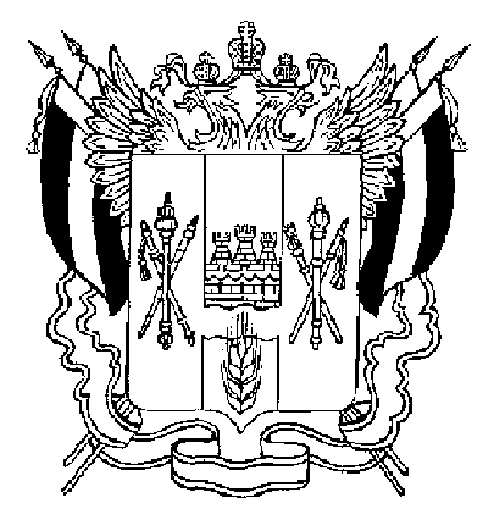 АДМИНИСТРАЦИЯ ВЕСЕЛОВСКОГО РАЙОНА ПОСТАНОВЛЕНИЕ11 декабря 2013 года №  965 О внесении изменения  в  административный  регламент по  предоставлению муниципальной услуги «Заключение дополнительных соглашений к договорам аренды объектов муниципальной собственности  (за исключением земельных участков)»,утвержденного постановлением Администрации Веселовского районаот 06.02.2013 № 81       В соответствии с Указом Президента Российской Федерации от 07.05.2012 года №601 «Об основных направлениях совершенствования системы государственного управления», Федеральным законом №210–ФЗ «Об организации оказания государственных и муниципальных услуг» (в редакции Федерального закона от 03.12.2011 №383-ФЗ «О внесении изменений в отдельные законодательные  акты Российской Федерации») и руководствуясь Уставом МО «Веселовский район»,ПОСТАНОВЛЯЮ:       1. Внести изменение в Административный регламент по предоставлению муниципальной услуги «Заключение дополнительных соглашений к договорам аренды объектов муниципальной собственности (за исключением земельных участков)», утвержденного постановлением Администрации Веселовского района от 06.02.2013 №81, изложив пункт 1 статьи 12 в следующей редакции:      «1.Максимальное время ожидания в очереди при подаче заявки для предоставления муниципальной услуги не должно превышать 15 минут».          2.Постановление вступает в силу со дня его официального опубликования.        3. Контроль за выполнением постановления  возложить на заместителя Главы Администрации Веселовского района по муниципальному хозяйству А.А.Ляшенко.Глава Веселовского района                                                                В.А. Антонов Исполнитель  Н.И.  Руднева Согласовано: А.А. Ляшенко                           Г.П. Митяева                          В.А. Коваленко Наименование муниципальной услугиПеречень документов, необходимых для предоставления услугиВид и количество запрашиваемого документа при очном обращении(оригинал, копия, заверенная копия, нотариально заверенная копия)Заключение дополнительных соглашений к договорам аренды объектов муниципальной собственности (за исключением земельных участков):1.Заявление1. Оригинал - 12. Документы, удостоверяющие личность получателя (представителя получателя)2.Копия, при предъявлении оригинала - 13. Документ, подтверждающий полномочия представителя получателя (получателей) (для физических лиц)3.Копия, при предъявлении оригинала - 14. Документ, подтверждающий полномочия представителя юридического лица (для юридических лиц)4. Оригинал или копия, заверенная организацией - 15. Документы, подтверждающие полномочия руководителя юридического лица:- протокол (выписка из протокола) общего собрания учредителей (участников, акционеров, членов) об избрании органа юридического лица;- протокол заседания совета директоров (выписка из него), если уставом юридического лица решение вопроса об избрании единоличного исполнительного органа отнесенного к компетенции совета директоров;- протокол общего собрания учредителей (участников, акционеров, членов) о принятом решении о передаче полномочий, а также договор, заключенный с управляющей организацией (управляющим) от имени юридического лица, а также документы, подтверждающие полномочия сотрудников управляющей организации – предоставляется в случае, если функции единоличного исполнительного органа юридического лица переданы коммерческой организации (управляющей организации) или индивидуальному предпринимателю (управляющему); - контракт с руководителем юридического лица либо выписка из контракта, содержащего срок его действия, а также права и обязанности руководителя – предоставляется в случае, если в уставе срок полномочий руководителя определяется как «определенный контрактом»;- приказ (распоряжение) о назначении руководителя – в случае, если получателем услуг является учреждение, казенное или унитарное предприятие.5.Копия, заверенная организацией – 16. Документы - основания для внесения изменений в договор аренды объекта муниципальной собственности.6.1. При изменении, уточнении или присвоении адреса: - правовой акт органа местного самоуправления (Постановление о присвоении адреса объекту муниципальной собственности)Запрашивается в рамках межведомственного взаимодействия в Органах местного самоуправления.6.1.Копия, заверенная организацией – 16.2. При изменении фамилии, имени или отчества физического лица (в том числе индивидуального предпринимателя); изменении наименования или организационно-правовой формы юридического лица6.2.1. Документ, подтверждающий смену фамилии, имени или отчества (для физических лиц)6.2.1. Копия, при предъявлении оригинала - 16.2.2. Выписка из ЕГРИП (для индивидуальных предпринимателей)Запрашивается в рамках межведомственного взаимодействия в ФНС.6.2.2. Оригинал – 16.2.3. Выписка из ЕГРЮЛ (для юридических лиц)Запрашивается в рамках межведомственного взаимодействия в ФНС.6.2.3. Оригинал – 16.3. В случае наследования обязательств по договору аренды: - свидетельство о праве на наследство6.3. Копия, при предъявлении оригинала – 1Понедельник- пятница    9.00 – 13.00, 14.00-18.00 Главе Веселовского районаОт (для юридических лиц - полное наименование,организационно-правовая форма, для индивидуальныхпредпринимателей и др. физических лиц - правовойстатус, Ф.И.О.)Прошу  заключить дополнительное соглашение к договору аренды нежилого помещения (здания), находящегося вмуниципальной   собственности  №     от     расположенного  по  адресу:   общей площадью __________ кв. мИли иного имущества -№                   от Наименование муниципального образования Весёловский районПочтовый адрес (юридический) 347780, Ростовская область,Весёловский район, пос. Весёлый, переулок Комсомольский, 61ФИО Главы муниципального образования «Веселовский район»Антонов Вениамин АлександровичТелефон и факс приемной (86358) 61251, факс: 61198Полное наименование уполномоченного органа Финансово-экономическое управление;Сектор по имущественным и земельным отношениям администрации района.ФИО начальникаМитяева Галина ПавловнаТелефон(86358) 68604ФИО начальника сектора по имущественным и земельным отношениям администрации районаРоманская Алла НиколаевнаОфициальный сайт МО «Весёловский район»http://www.veselorn.donland.ru.